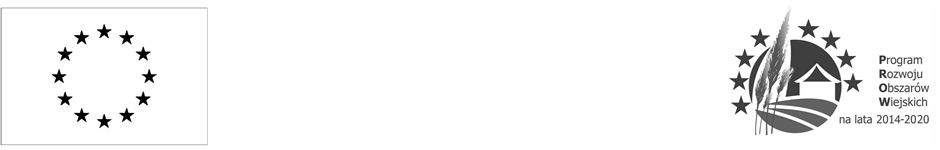 								                 Załącznik Nr 8 do SWZZOBOWIĄZANIE PODMIOTU UDOSTĘPNIAJĄCEGO ZASOBY______________________________________________________________(imię i nazwisko lub nazwa podmiotu)____________________________________________________________________________________________________________________________(adres podmiotu)______________________________________________________________NIP/REGON					KRS/CEIDGStosownie do art. 118 ust. 1 ustawy z dnia 11 września 2019 r. – Prawo zamówień publicznych, zobowiązuję się do oddania do dyspozycji na rzecz wykonawcy tj.:……………………………………………………………………………………………………………………..…………………………(nazwa i adres wykonawcy, któremu zostanie udostępniony potencjał)na potrzeby realizacji zamówienia „Budowa lub przebudowa dróg dojazdowych do gruntów rolnych i leśnych oraz dojazdów do zabudowań poszczególnych uczestników scalenia we wsi Wysoka” niezbędnych zasobów w zakresie:ZDOLNOŚCI ZAWODOWYCH - DOŚWIADCZENIA- zakres dostępnych wykonawcy zasobów:……………………………………………………………………………………………………………………..….…………………………………(należy wpisać nazwę, przedmiot zrealizowanych robót budowlanych, podczas których zdobyto doświadczenie, będące przedmiotem niniejszego zobowiązania)- sposób wykorzystania zasobów podmiotu udostępniającego zasoby, przez wykonawcę, przy wykonywaniu zamówienia:……………………………………………………………………………………………………………………………………….….…...…………(należy wpisać w jaki sposób wiedza i doświadczenie podmiotu będzie wykorzystana podczas realizacji zamówienia np. czy będzie wykonywał część zamówienia jako podwykonawca)- charakter stosunku, jaki będzie łączył wykonawcę z innym podmiotem:………………………………………………………………………..…………………………………………………..…………………..…………(należy wpisać rodzaj/charakter umowy jaki będzie łączył wykonawcę z podmiotem udostępniającym zasób)- zakres udziału innego podmiotu przy wykonywaniu zamówienia:…………………………………………………………………………………………………………………………………………………………………..……………..……………(należy wpisać, czy podmiot trzeci będzie brał udział w realizacji zamówienia, jeśli tak to w jakim zakresie)- okres udziału innego podmiotu przy wykonywaniu zamówienia:……………………………………………………………………………………………………………………………………………….……………(należy podać okres, w którym wiedza i doświadczenie będzie udostępniona wykonawcy)ZDOLNOŚCI ZAWODOWYCH - DYSPONOWANIA OSOBAMI ZDOLNYMI DO WYKONANIA ZAMÓWIENIA- zakres dostępnych wykonawcy zasobów innego podmiotu:………………………………………………………………………………………………………………………………….………………..………(należy wpisać imię i nazwisko osób oddanych do dyspozycji wykonawcy)- sposób wykorzystania zasobów podmiotu udostępniającego zasoby, przez wykonawcę, przy wykonywaniu zamówienia:……………………………………………………………………………………………………………….…………………………………..…...(należy wpisać w jaki sposób ww. osoby będą realizować zamówienie)- charakter stosunku, jaki będzie łączył wykonawcę z innym podmiotem:……………………………………………………………………………………………………………………………………………….…….……(należy wpisać na jakiej podstawie będą udostępniane osoby, np. porozumienie pomiędzy pracodawcami, podwykonawstwo) - zakres udziału innego podmiotu przy wykonywaniu zamówienia:……………………………………………………………………………………………………………………………………………………...……(należy wpisać czy podmiot trzeci będzie brał udział w realizacji zamówienia oraz jaki będzie zakres udziału osób w realizacji zamówienia)- okres udziału innego podmiotu przy wykonywaniu zamówienia:…………………………………………………………………………………………………………………….…………………………..….……(należy wpisać w jakim okresie będą udostępnione ww. osoby)……………………………………Miejscowość data Uwaga! Dokument należy opatrzyć kwalifikowanym podpisem elektronicznym lub podpisem zaufanym lub podpisem osobistym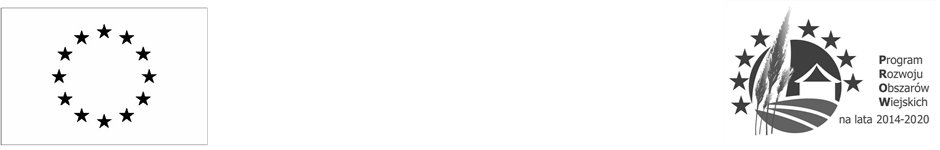 OŚWIADCZENIE PODMIOTU UDOSTĘPNIAJĄCEGO ZASOBYskładane na podstawie art. 125 ust. 1 w zw. z art. 125 ust. 5 ustawy z dnia 11 września 2019 r.- Prawo zamówień publicznych (zwanej dalej "ustawą Pzp") ,DOTYCZĄCE SPEŁNIANIA WARUNKÓW UDZIAŁU W POSTĘPOWANIUW związku z zobowiązaniem się do oddania do dyspozycji na rzecz wykonawcy tj.:...................................................................................................................................................................(nazwa i adres Wykonawcy, któremu zostanie udostępniony potencjał)na potrzeby realizacji zamówienia publicznego pod nazwą: zamówienia „Budowa lub przebudowa dróg dojazdowych do gruntów rolnych i leśnych oraz dojazdów do zabudowań poszczególnych uczestników scalenia we wsi Wysoka” co następuje:Oświadczam(y), że spełniam(y) warunki udziału w postępowaniu określone przez zamawiającego w specyfikacji warunków zamówienia w zakresie szczegółowo określonym powyżej w treści  Zobowiązania. DOTYCZĄCE PRZESŁANEK WYKLUCZENIA Z POSTĘPOWANIAW związku z zobowiązaniem się do oddania do dyspozycji na rzecz wykonawcy tj.:..................................................................................................................................................................(nazwa i adres Wykonawcy, któremu zostanie udostępniony potencjał)na potrzeby realizacji zamówienia publicznego pod nazwą: „Budowa lub przebudowa dróg dojazdowych do gruntów rolnych i leśnych oraz dojazdów do zabudowań poszczególnych uczestników scalenia we wsi Wysoka”    oświadczam(y), co następuje:1. Oświadczam(y), że nie podlegam(y) wykluczeniu z postępowania na podstawie art. 108 ust. 1 ustawy Pzp.2. Oświadczam(y), że nie podlegam(y) wykluczeniu z postępowania na podstawie art. 109 ust. 1 pkt 4, 5, 8 i 10 ustawy Pzp.3. Oświadczam(y), że zachodzą w stosunku do mnie/nas podstawy wykluczenia z postępowania na podstawie art.…………. ustawy Pzp (podać mającą zastosowanie podstawę wykluczenia spośród wymienionych w art. 108 ust. 1 pkt 1, 2 i 5 lub art. 109 ust. 1 pkt 2-5 i 7-10 ustawy Pzp). Jednocześnie oświadczam, że w związku z ww. okolicznością, na podstawie art. 110 ust. 2 ustawy Pzp podjąłem/podjęliśmy następujące środki naprawcze:......................................................................................................................................................................................................................................................................................................................................OŚWIADCZENIE DOTYCZĄCE PODANYCH INFORMACJIOświadczam(y), że wszystkie informacje podane w powyższych oświadczeniach są aktualne i zgodne 
z prawdą oraz zostały przedstawione z pełną świadomością konsekwencji wprowadzenia zamawiającego w błąd przy przedstawianiu informacji.…………………………………………Miejscowość , dataUwaga! Dokument należy opatrzyć kwalifikowanym podpisem elektronicznym lub podpisem zaufanym lub podpisem osobistym